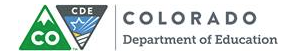 Dear Parents and/or Guardians:(Insert district name) continually supports the advancement and improvement of our district’s education system to prepare all learners for success in a rapidly changing global workplace. As an educational community, there is so much we need to learn about fostering the cultural and academic identities of all students in (insert district name).  (Insert district name) would like your support in efforts to better meet the needs of our American Indian and Alaska Native students.We would like the opportunity to apply for the Title VII Indian Education Formula Grant, which supports the unique educational and culturally related academic needs of American Indian and Alaska Native students. In order to apply for the Title VII, Indian Education Grant, we are requesting your assistance in the identification of eligible students. The application requires the completion of a 506 student eligibility certification form, which is used to determine the number of American Indian/Alaska Native students in our district.  Any student who meets the definition outlined in the 506 form may be eligible for services under Title VII.  If a parent or guardian chooses not to submit the 506 form, the district cannot count your child for funding under Title VII, if the grant is secured.  The information you provide on this form will remain confidential and will not be released without your written approval, as protected under individual rights under HIPPA.The district is requesting only one form per family, where each child in the household is included.   Please read the definition of an American Indian and Alaska Native individual under the 506 form carefully.  This form allows information within two generations.  The information does not require your tribal census number nor does it go by percent or quantum of native blood, although the name of the tribe and the name from which your child/children receive their native blood (last family member registered with your tribe) is/are required.  (Insert district name) appreciates your support in providing the best education and opportunities for our American Indian and Alaska Native students.  Please contact me if you have any questions.Warm regards,